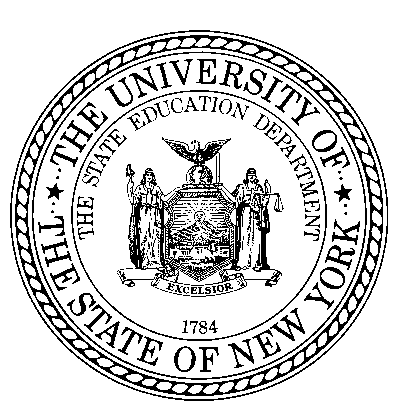 Pre-Employment Transition Services (Pre-ETS)127X- Workplace Readiness Training to Develop Social Skills and Independent LivingAV#:(7 digits)ACCES-VR ID#:(6 digits)CAMS ID #:(10 digits)VR District Office: Provider:VRC Name:NYS Fiscal System ID:NYS Fiscal System ID:NYS Fiscal System ID:Report Date:Report Date:Student First Name:Student Last Name:Student Last Name:Student Phone Number:Student Phone Number:Student Age:Student Email Address:Student Email Address:Units of Service (Hours):Units of Service (Hours):Units of Service (Hours):Units of Service (Hours):Dates of Service:Dates of Service:Dates of Service:Dates of Service:All providers of Workplace Readiness Training to develop social skills and independent living must submit a detailed, two-page syllabus on the content of the proposed Pre-ETS Workplace readiness training to develop social skills and independent living service (127X). All providers of Workplace Readiness Training to develop social skills and independent living must submit a detailed, two-page syllabus on the content of the proposed Pre-ETS Workplace readiness training to develop social skills and independent living service (127X). All providers of Workplace Readiness Training to develop social skills and independent living must submit a detailed, two-page syllabus on the content of the proposed Pre-ETS Workplace readiness training to develop social skills and independent living service (127X). All providers of Workplace Readiness Training to develop social skills and independent living must submit a detailed, two-page syllabus on the content of the proposed Pre-ETS Workplace readiness training to develop social skills and independent living service (127X). All providers of Workplace Readiness Training to develop social skills and independent living must submit a detailed, two-page syllabus on the content of the proposed Pre-ETS Workplace readiness training to develop social skills and independent living service (127X). All providers of Workplace Readiness Training to develop social skills and independent living must submit a detailed, two-page syllabus on the content of the proposed Pre-ETS Workplace readiness training to develop social skills and independent living service (127X). All providers of Workplace Readiness Training to develop social skills and independent living must submit a detailed, two-page syllabus on the content of the proposed Pre-ETS Workplace readiness training to develop social skills and independent living service (127X). All providers of Workplace Readiness Training to develop social skills and independent living must submit a detailed, two-page syllabus on the content of the proposed Pre-ETS Workplace readiness training to develop social skills and independent living service (127X). All providers of Workplace Readiness Training to develop social skills and independent living must submit a detailed, two-page syllabus on the content of the proposed Pre-ETS Workplace readiness training to develop social skills and independent living service (127X). All providers of Workplace Readiness Training to develop social skills and independent living must submit a detailed, two-page syllabus on the content of the proposed Pre-ETS Workplace readiness training to develop social skills and independent living service (127X). All providers of Workplace Readiness Training to develop social skills and independent living must submit a detailed, two-page syllabus on the content of the proposed Pre-ETS Workplace readiness training to develop social skills and independent living service (127X). All providers of Workplace Readiness Training to develop social skills and independent living must submit a detailed, two-page syllabus on the content of the proposed Pre-ETS Workplace readiness training to develop social skills and independent living service (127X). All providers of Workplace Readiness Training to develop social skills and independent living must submit a detailed, two-page syllabus on the content of the proposed Pre-ETS Workplace readiness training to develop social skills and independent living service (127X). All providers of Workplace Readiness Training to develop social skills and independent living must submit a detailed, two-page syllabus on the content of the proposed Pre-ETS Workplace readiness training to develop social skills and independent living service (127X). Areas Addressed based on student’s needs: List the type of services provided to the participant and the individual’s progress (rating 1-4) acquiring soft skills and independent living.  Areas Addressed based on student’s needs: List the type of services provided to the participant and the individual’s progress (rating 1-4) acquiring soft skills and independent living.  Areas Addressed based on student’s needs: List the type of services provided to the participant and the individual’s progress (rating 1-4) acquiring soft skills and independent living.  Areas Addressed based on student’s needs: List the type of services provided to the participant and the individual’s progress (rating 1-4) acquiring soft skills and independent living.  Areas Addressed based on student’s needs: List the type of services provided to the participant and the individual’s progress (rating 1-4) acquiring soft skills and independent living.  Areas Addressed based on student’s needs: List the type of services provided to the participant and the individual’s progress (rating 1-4) acquiring soft skills and independent living.  Areas Addressed based on student’s needs: List the type of services provided to the participant and the individual’s progress (rating 1-4) acquiring soft skills and independent living.  Areas Addressed based on student’s needs: List the type of services provided to the participant and the individual’s progress (rating 1-4) acquiring soft skills and independent living.  Areas Addressed based on student’s needs: List the type of services provided to the participant and the individual’s progress (rating 1-4) acquiring soft skills and independent living.  Areas Addressed based on student’s needs: List the type of services provided to the participant and the individual’s progress (rating 1-4) acquiring soft skills and independent living.  Areas Addressed based on student’s needs: List the type of services provided to the participant and the individual’s progress (rating 1-4) acquiring soft skills and independent living.  Areas Addressed based on student’s needs: List the type of services provided to the participant and the individual’s progress (rating 1-4) acquiring soft skills and independent living.  Areas Addressed based on student’s needs: List the type of services provided to the participant and the individual’s progress (rating 1-4) acquiring soft skills and independent living.  Areas Addressed based on student’s needs: List the type of services provided to the participant and the individual’s progress (rating 1-4) acquiring soft skills and independent living.  List Soft skill or Independent Living Skill and provide rating scale defined:List Soft skill or Independent Living Skill and provide rating scale defined:List Soft skill or Independent Living Skill and provide rating scale defined:List Soft skill or Independent Living Skill and provide rating scale defined:List Soft skill or Independent Living Skill and provide rating scale defined:List Soft skill or Independent Living Skill and provide rating scale defined:List Soft skill or Independent Living Skill and provide rating scale defined:List Soft skill or Independent Living Skill and provide rating scale defined:List Soft skill or Independent Living Skill and provide rating scale defined:List Soft skill or Independent Living Skill and provide rating scale defined:List Soft skill or Independent Living Skill and provide rating scale defined:List Soft skill or Independent Living Skill and provide rating scale defined:List Soft skill or Independent Living Skill and provide rating scale defined:List Soft skill or Independent Living Skill and provide rating scale defined:Rating Scale:Rating Scale:Rating Scale:Level 4 is the Standard of excellence level. Descriptions should indicate that all aspects of work exceed grade level expectations and show exemplary performance or understanding. Level 4 is the Standard of excellence level. Descriptions should indicate that all aspects of work exceed grade level expectations and show exemplary performance or understanding. Level 4 is the Standard of excellence level. Descriptions should indicate that all aspects of work exceed grade level expectations and show exemplary performance or understanding. Level 4 is the Standard of excellence level. Descriptions should indicate that all aspects of work exceed grade level expectations and show exemplary performance or understanding. Level 4 is the Standard of excellence level. Descriptions should indicate that all aspects of work exceed grade level expectations and show exemplary performance or understanding. Level 4 is the Standard of excellence level. Descriptions should indicate that all aspects of work exceed grade level expectations and show exemplary performance or understanding. Level 4 is the Standard of excellence level. Descriptions should indicate that all aspects of work exceed grade level expectations and show exemplary performance or understanding. Level 4 is the Standard of excellence level. Descriptions should indicate that all aspects of work exceed grade level expectations and show exemplary performance or understanding. Level 4 is the Standard of excellence level. Descriptions should indicate that all aspects of work exceed grade level expectations and show exemplary performance or understanding. Level 4 is the Standard of excellence level. Descriptions should indicate that all aspects of work exceed grade level expectations and show exemplary performance or understanding. Level 4 is the Standard of excellence level. Descriptions should indicate that all aspects of work exceed grade level expectations and show exemplary performance or understanding. Level 4 is the Standard of excellence level. Descriptions should indicate that all aspects of work exceed grade level expectations and show exemplary performance or understanding. Level 4 is the Standard of excellence level. Descriptions should indicate that all aspects of work exceed grade level expectations and show exemplary performance or understanding. Level 4 is the Standard of excellence level. Descriptions should indicate that all aspects of work exceed grade level expectations and show exemplary performance or understanding. Level 3 is the Approaching standard of excellence level. Descriptions should indicate some aspects of skill that exceed expectations and demonstrate solid performance or understanding.Level 3 is the Approaching standard of excellence level. Descriptions should indicate some aspects of skill that exceed expectations and demonstrate solid performance or understanding.Level 3 is the Approaching standard of excellence level. Descriptions should indicate some aspects of skill that exceed expectations and demonstrate solid performance or understanding.Level 3 is the Approaching standard of excellence level. Descriptions should indicate some aspects of skill that exceed expectations and demonstrate solid performance or understanding.Level 3 is the Approaching standard of excellence level. Descriptions should indicate some aspects of skill that exceed expectations and demonstrate solid performance or understanding.Level 3 is the Approaching standard of excellence level. Descriptions should indicate some aspects of skill that exceed expectations and demonstrate solid performance or understanding.Level 3 is the Approaching standard of excellence level. Descriptions should indicate some aspects of skill that exceed expectations and demonstrate solid performance or understanding.Level 3 is the Approaching standard of excellence level. Descriptions should indicate some aspects of skill that exceed expectations and demonstrate solid performance or understanding.Level 3 is the Approaching standard of excellence level. Descriptions should indicate some aspects of skill that exceed expectations and demonstrate solid performance or understanding.Level 3 is the Approaching standard of excellence level. Descriptions should indicate some aspects of skill that exceed expectations and demonstrate solid performance or understanding.Level 3 is the Approaching standard of excellence level. Descriptions should indicate some aspects of skill that exceed expectations and demonstrate solid performance or understanding.Level 3 is the Approaching standard of excellence level. Descriptions should indicate some aspects of skill that exceed expectations and demonstrate solid performance or understanding.Level 3 is the Approaching standard of excellence level. Descriptions should indicate some aspects of skill that exceed expectations and demonstrate solid performance or understanding.Level 3 is the Approaching standard of excellence level. Descriptions should indicate some aspects of skill that exceed expectations and demonstrate solid performance or understanding.Level 2 is the Meets acceptable standard. This level should indicate minimal competencies acceptable expectations. Performance and understanding are emerging or developing but there are some errors and mastery is not thorough. Level 2 is the Meets acceptable standard. This level should indicate minimal competencies acceptable expectations. Performance and understanding are emerging or developing but there are some errors and mastery is not thorough. Level 2 is the Meets acceptable standard. This level should indicate minimal competencies acceptable expectations. Performance and understanding are emerging or developing but there are some errors and mastery is not thorough. Level 2 is the Meets acceptable standard. This level should indicate minimal competencies acceptable expectations. Performance and understanding are emerging or developing but there are some errors and mastery is not thorough. Level 2 is the Meets acceptable standard. This level should indicate minimal competencies acceptable expectations. Performance and understanding are emerging or developing but there are some errors and mastery is not thorough. Level 2 is the Meets acceptable standard. This level should indicate minimal competencies acceptable expectations. Performance and understanding are emerging or developing but there are some errors and mastery is not thorough. Level 2 is the Meets acceptable standard. This level should indicate minimal competencies acceptable expectations. Performance and understanding are emerging or developing but there are some errors and mastery is not thorough. Level 2 is the Meets acceptable standard. This level should indicate minimal competencies acceptable expectations. Performance and understanding are emerging or developing but there are some errors and mastery is not thorough. Level 2 is the Meets acceptable standard. This level should indicate minimal competencies acceptable expectations. Performance and understanding are emerging or developing but there are some errors and mastery is not thorough. Level 2 is the Meets acceptable standard. This level should indicate minimal competencies acceptable expectations. Performance and understanding are emerging or developing but there are some errors and mastery is not thorough. Level 2 is the Meets acceptable standard. This level should indicate minimal competencies acceptable expectations. Performance and understanding are emerging or developing but there are some errors and mastery is not thorough. Level 2 is the Meets acceptable standard. This level should indicate minimal competencies acceptable expectations. Performance and understanding are emerging or developing but there are some errors and mastery is not thorough. Level 2 is the Meets acceptable standard. This level should indicate minimal competencies acceptable expectations. Performance and understanding are emerging or developing but there are some errors and mastery is not thorough. Level 2 is the Meets acceptable standard. This level should indicate minimal competencies acceptable expectations. Performance and understanding are emerging or developing but there are some errors and mastery is not thorough. Level 1 Does not yet meet acceptable standard. This level indicates what is not adequate for expectations and indicates that the student has serious need for skill development and improvement. Level 1 Does not yet meet acceptable standard. This level indicates what is not adequate for expectations and indicates that the student has serious need for skill development and improvement. Level 1 Does not yet meet acceptable standard. This level indicates what is not adequate for expectations and indicates that the student has serious need for skill development and improvement. Level 1 Does not yet meet acceptable standard. This level indicates what is not adequate for expectations and indicates that the student has serious need for skill development and improvement. Level 1 Does not yet meet acceptable standard. This level indicates what is not adequate for expectations and indicates that the student has serious need for skill development and improvement. Level 1 Does not yet meet acceptable standard. This level indicates what is not adequate for expectations and indicates that the student has serious need for skill development and improvement. Level 1 Does not yet meet acceptable standard. This level indicates what is not adequate for expectations and indicates that the student has serious need for skill development and improvement. Level 1 Does not yet meet acceptable standard. This level indicates what is not adequate for expectations and indicates that the student has serious need for skill development and improvement. Level 1 Does not yet meet acceptable standard. This level indicates what is not adequate for expectations and indicates that the student has serious need for skill development and improvement. Level 1 Does not yet meet acceptable standard. This level indicates what is not adequate for expectations and indicates that the student has serious need for skill development and improvement. Level 1 Does not yet meet acceptable standard. This level indicates what is not adequate for expectations and indicates that the student has serious need for skill development and improvement. Level 1 Does not yet meet acceptable standard. This level indicates what is not adequate for expectations and indicates that the student has serious need for skill development and improvement. Level 1 Does not yet meet acceptable standard. This level indicates what is not adequate for expectations and indicates that the student has serious need for skill development and improvement. Level 1 Does not yet meet acceptable standard. This level indicates what is not adequate for expectations and indicates that the student has serious need for skill development and improvement. List skill:List skill:List skill:List skill:List skill:Progress in acquiring skills Rating (1-4):Progress in acquiring skills Rating (1-4):Progress in acquiring skills Rating (1-4):Progress in acquiring skills Rating (1-4):Progress in acquiring skills Rating (1-4):Progress in acquiring skills Rating (1-4): 1) 1) 1) 2) 2) 2) 3) 3) 3) 4) 4) 4) 5) 5) 5) 6) 6) 6) 7) 7) 7) 8) 8) 8) 9) 9) 9)10)10)10)Newly mastered skills and competencies (Direct result of the service).  Please check all that apply.   Newly mastered skills and competencies (Direct result of the service).  Please check all that apply.   Newly mastered skills and competencies (Direct result of the service).  Please check all that apply.   Newly mastered skills and competencies (Direct result of the service).  Please check all that apply.   Newly mastered skills and competencies (Direct result of the service).  Please check all that apply.   Newly mastered skills and competencies (Direct result of the service).  Please check all that apply.   Newly mastered skills and competencies (Direct result of the service).  Please check all that apply.   Newly mastered skills and competencies (Direct result of the service).  Please check all that apply.   Newly mastered skills and competencies (Direct result of the service).  Please check all that apply.   Newly mastered skills and competencies (Direct result of the service).  Please check all that apply.   Newly mastered skills and competencies (Direct result of the service).  Please check all that apply.   Newly mastered skills and competencies (Direct result of the service).  Please check all that apply.   Newly mastered skills and competencies (Direct result of the service).  Please check all that apply.   Newly mastered skills and competencies (Direct result of the service).  Please check all that apply.   Independent Living SkillsIndependent Living SkillsSocial/Interpersonal SkillsSocial/Interpersonal SkillsSocial/Interpersonal SkillsSocial/Interpersonal SkillsSocial/Interpersonal SkillsSocial/Interpersonal SkillsFinancial literacyFinancial literacyOrientation and mobility skillsOrientation and mobility skillsOrientation and mobility skillsOrientation and mobility skillsOrientation and mobility skillsOrientation and mobility skillsJob-seeking skillsJob-seeking skillsUnderstanding employer expectations for punctuality and performanceUnderstanding employer expectations for punctuality and performanceUnderstanding employer expectations for punctuality and performanceUnderstanding employer expectations for punctuality and performanceUnderstanding employer expectations for punctuality and performanceUnderstanding employer expectations for punctuality and performanceUnderstanding employer expectations for punctuality and performanceUnderstanding employer expectations for punctuality and performanceOther “soft” skills necessary for employment:Other “soft” skills necessary for employment:Other “soft” skills necessary for employment:Other “soft” skills necessary for employment:Other “soft” skills necessary for employment:Other “soft” skills necessary for employment:Other “soft” skills necessary for employment:Other “soft” skills necessary for employment:Other “soft” skills necessary for employment:Other “soft” skills necessary for employment:Has participant actively demonstrated increased competency in above areas?Has participant actively demonstrated increased competency in above areas?Has participant actively demonstrated increased competency in above areas?Has participant actively demonstrated increased competency in above areas?Has participant actively demonstrated increased competency in above areas?Has participant actively demonstrated increased competency in above areas?Has participant actively demonstrated increased competency in above areas?Has participant actively demonstrated increased competency in above areas?Has participant actively demonstrated increased competency in above areas?Has participant actively demonstrated increased competency in above areas?Has participant actively demonstrated increased competency in above areas?Has participant actively demonstrated increased competency in above areas?Has participant actively demonstrated increased competency in above areas?Has participant actively demonstrated increased competency in above areas?YesNoNoNoNoCompleted By: Completed By: Completed By: Completed By: Completed By: Qualified Staff SignatureQualified Staff SignatureDatePrinted NameTitlePhone Number:Email: